Отчет Ассоциации деловых женщин за 2017 год20 Февраля 2017 года прошло заседание АДЖ г. Семей совместно с городским филиалом партии «Нур Отан» в г.Семей по обсуждению Послания Президента Республики Казахстан. 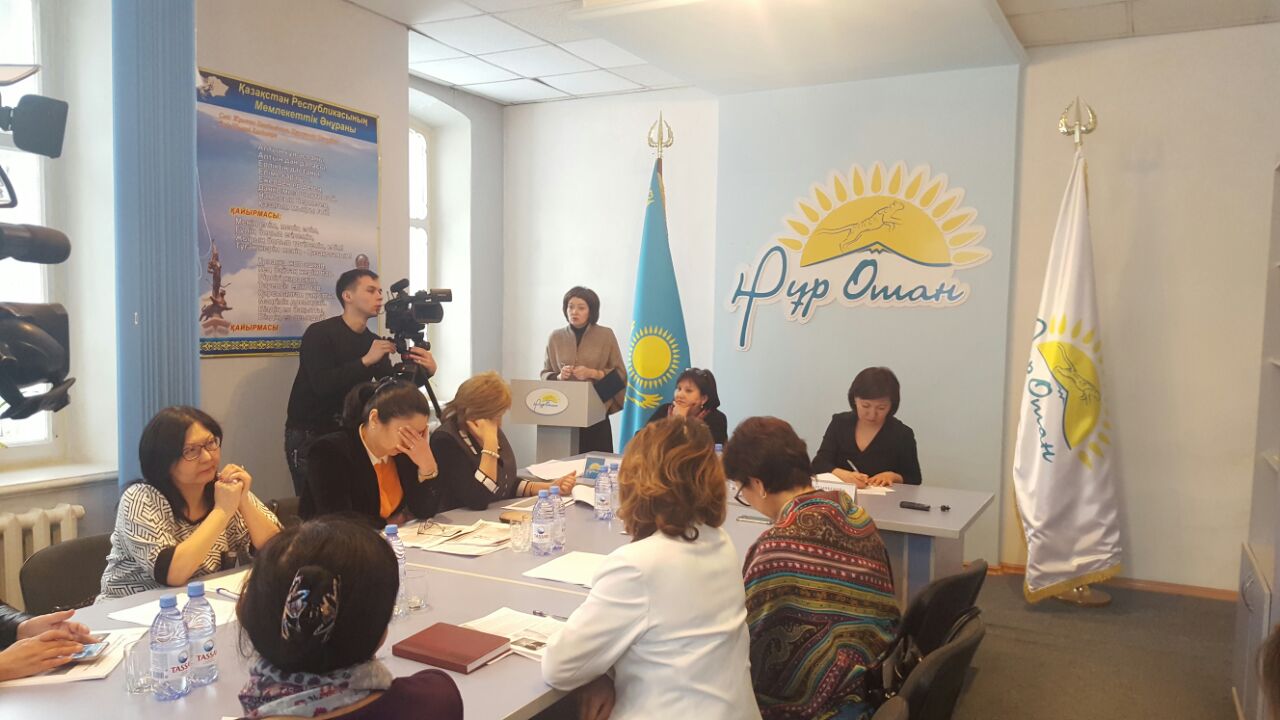 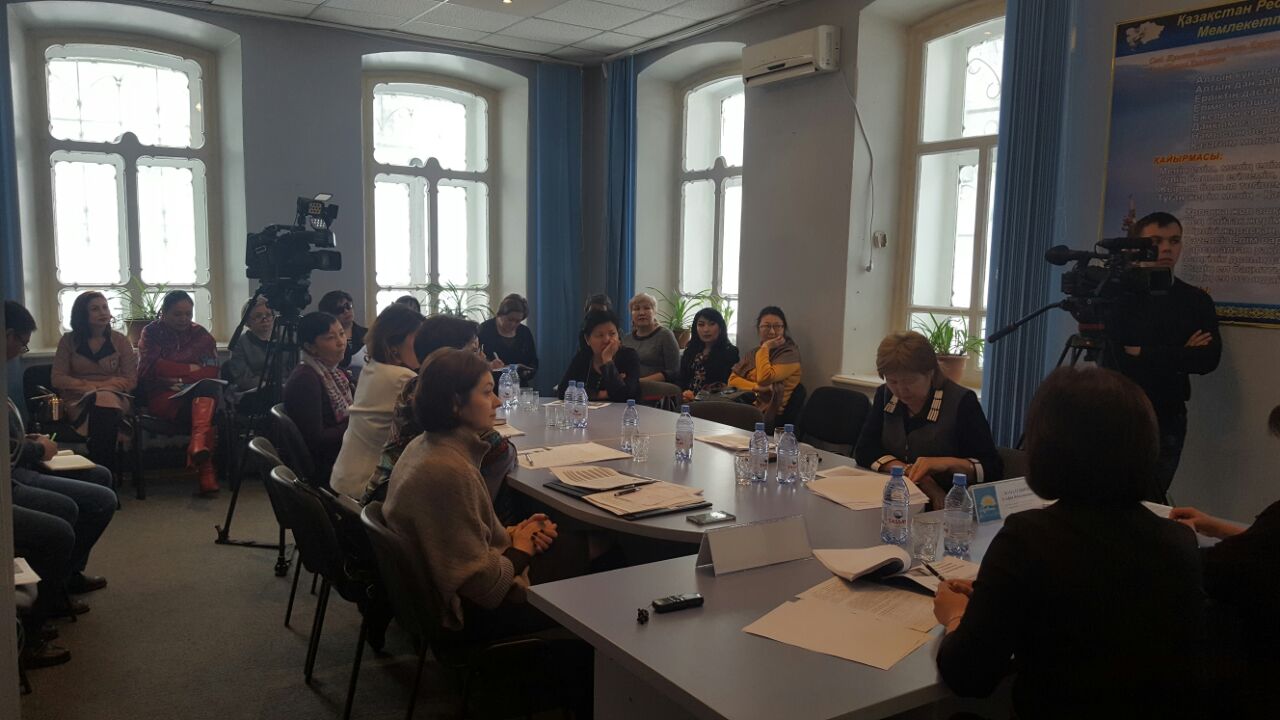 25 февраля 2017 года провели встречу с жителями города по обсуждению Послания Президента Республики Казахстан Н.Назарбаева.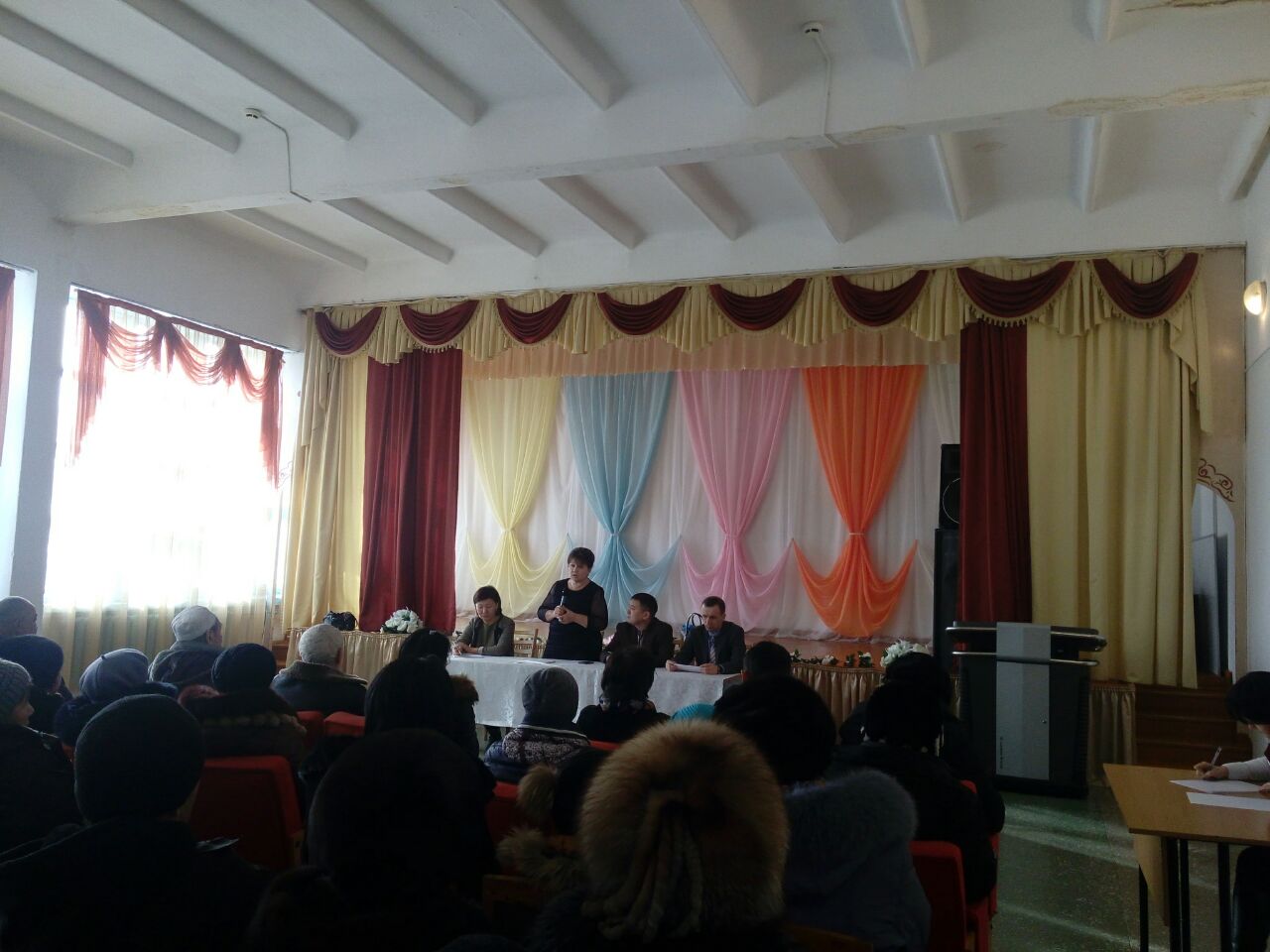 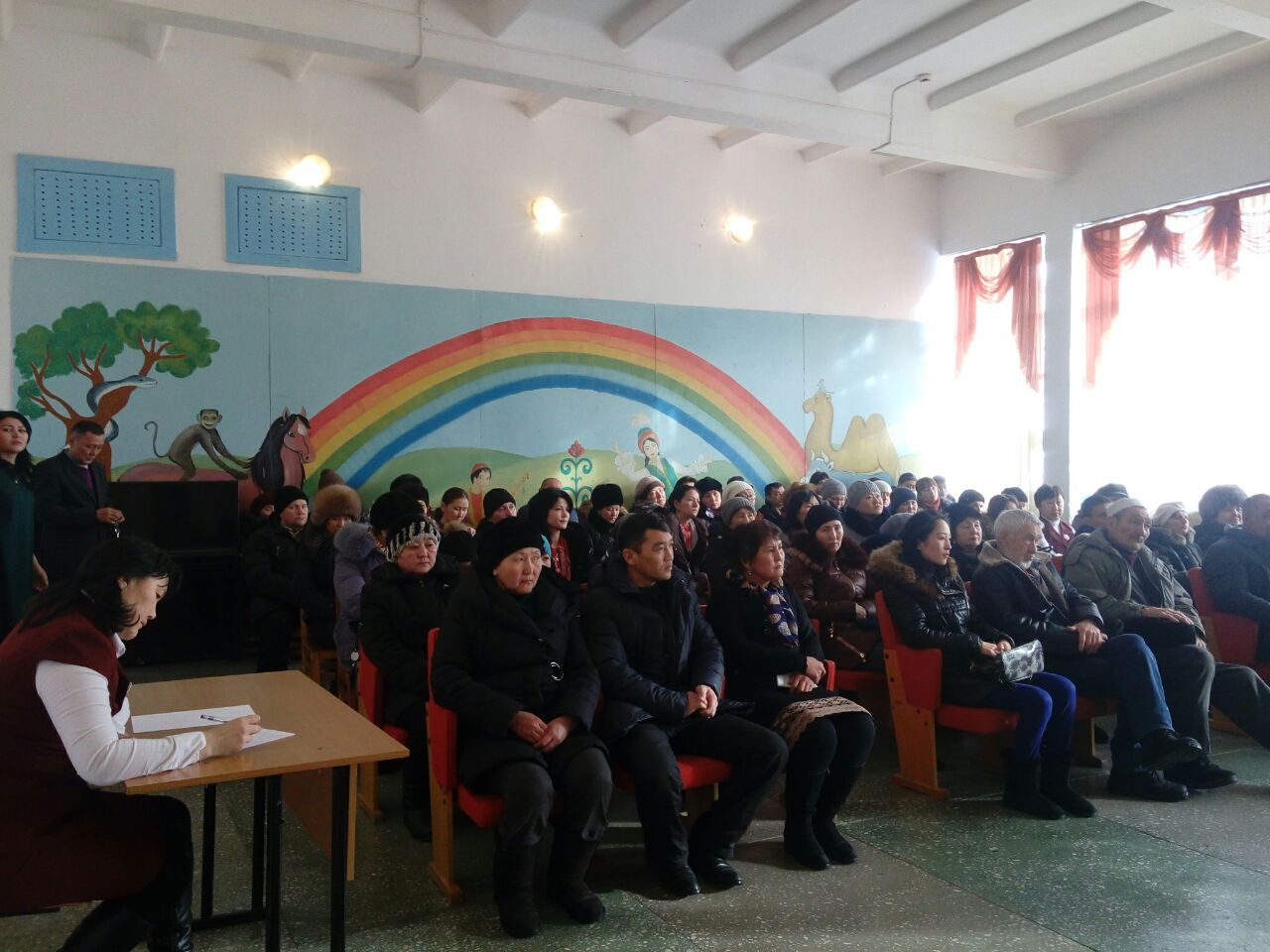 7 марта в театре им. Абая женщины участвовали в торжественном мероприятии посвященном Международному дню 8 марта. Театр им. Абая.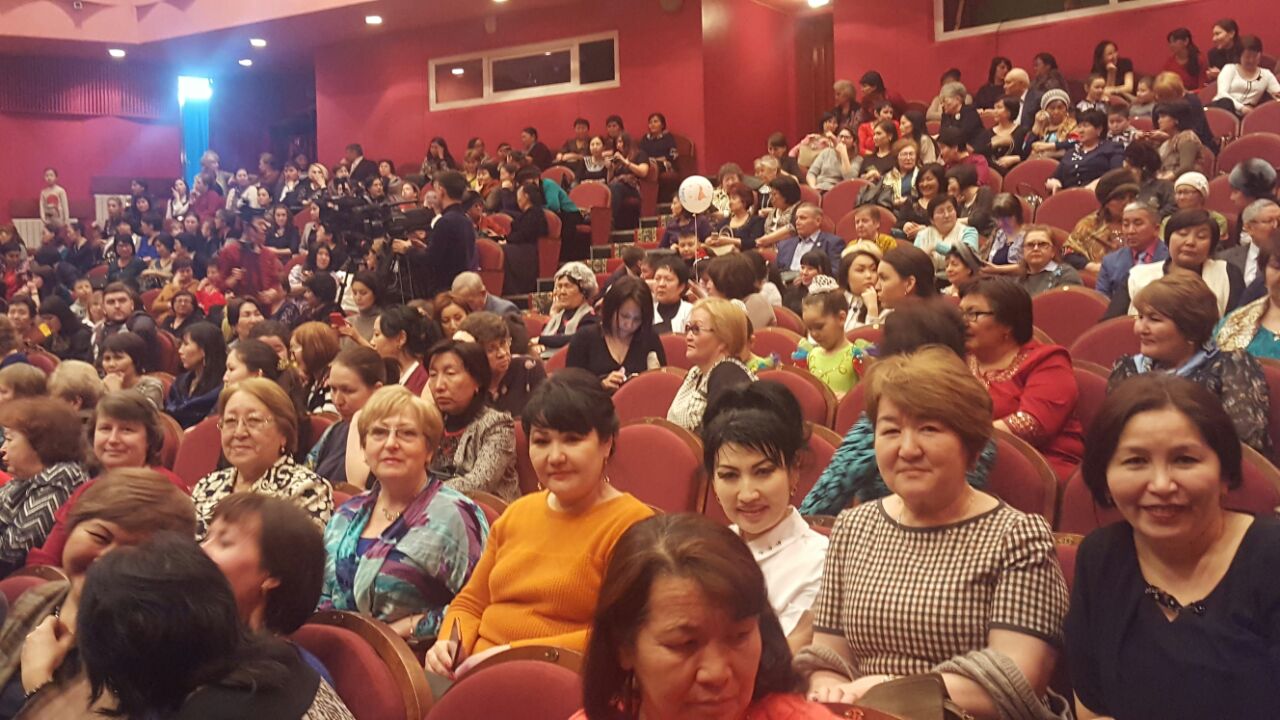 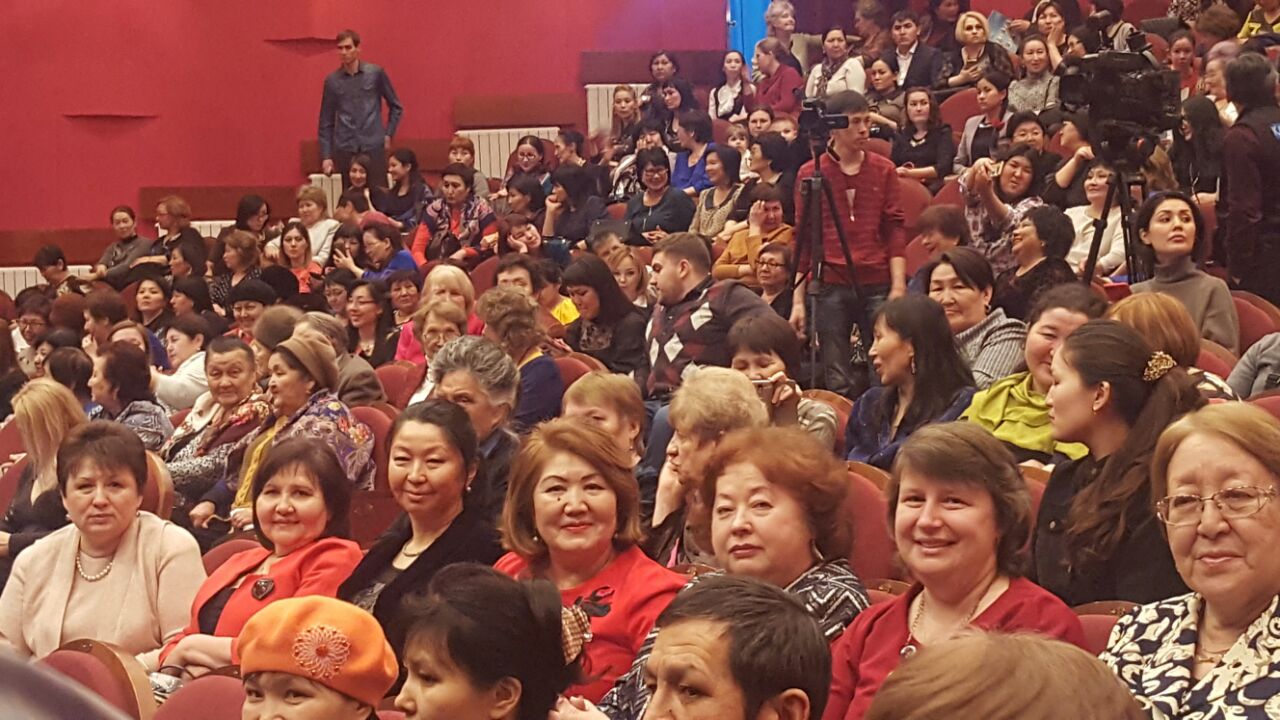 07 апреля 2017 АДЖ г.Семей провели семинар «Модернизация пенсионной системы». С докладами выступили руководитель ГЦВП, заместитель руководителя отдела занятости, начальник отдела управления государственных доходов, руководитель филиала ЕНПФ. Участники 52 человек. На семинаре применили презентацию от Мин.соц.труда.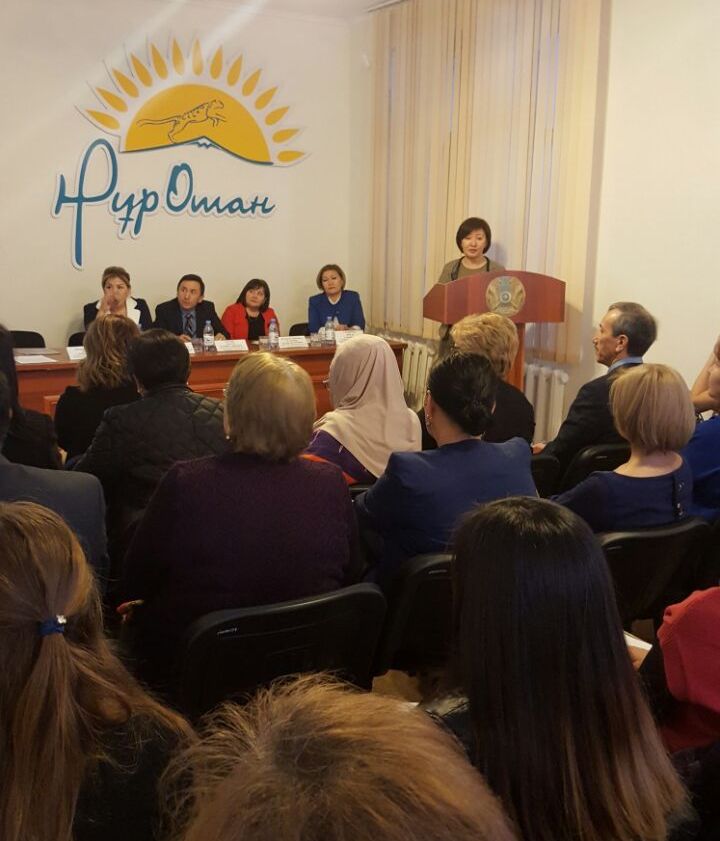 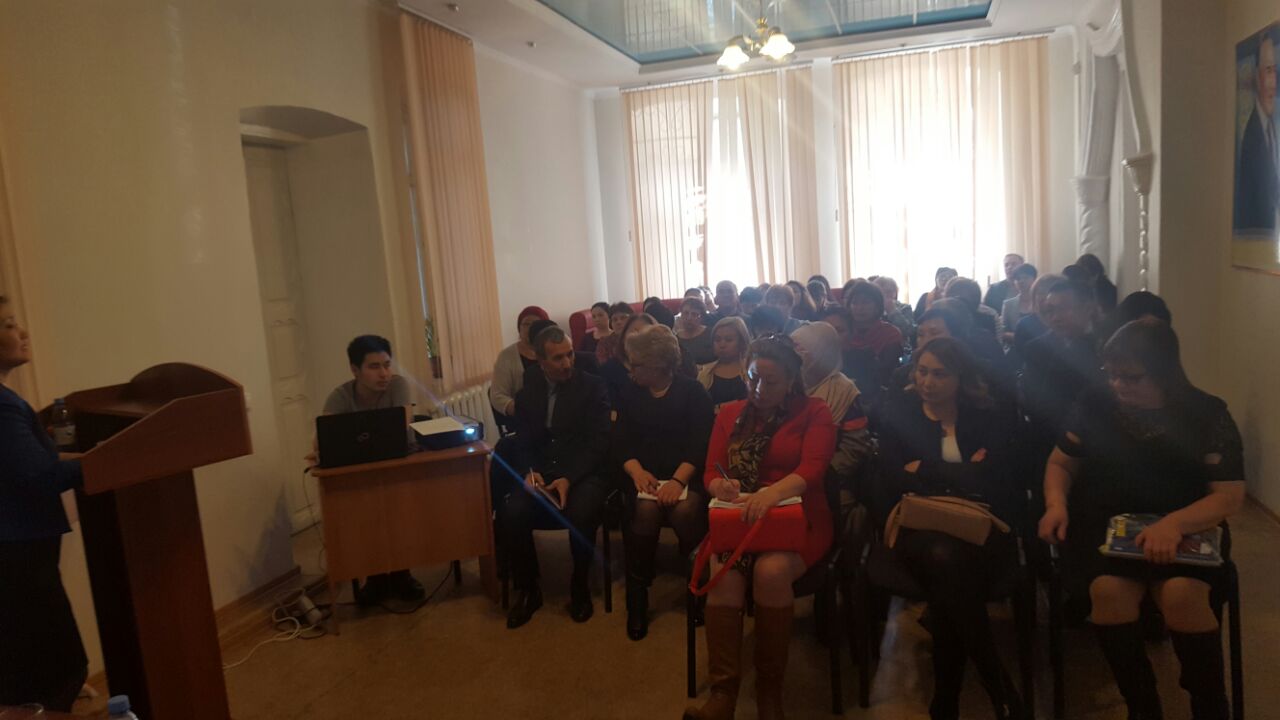 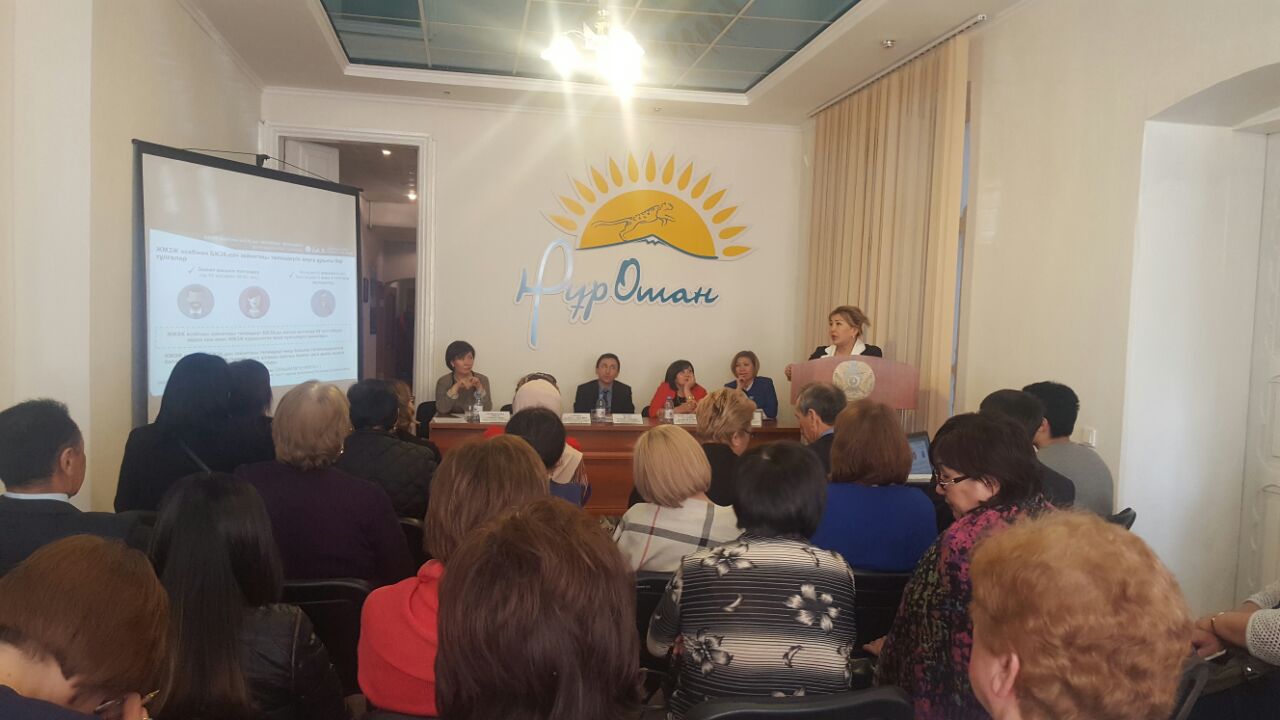 25 мая 2017 года провели совместно с Даму семинар по разъяснению вопросов по медицинскому страхованию. Дополнительно прокуратура ВКО представила предпринимателям проект «Камкор» программа по выявлению незаконных проверок и защите предпринимателей. При содействии отдела предпринимательства акимата г.Семей.   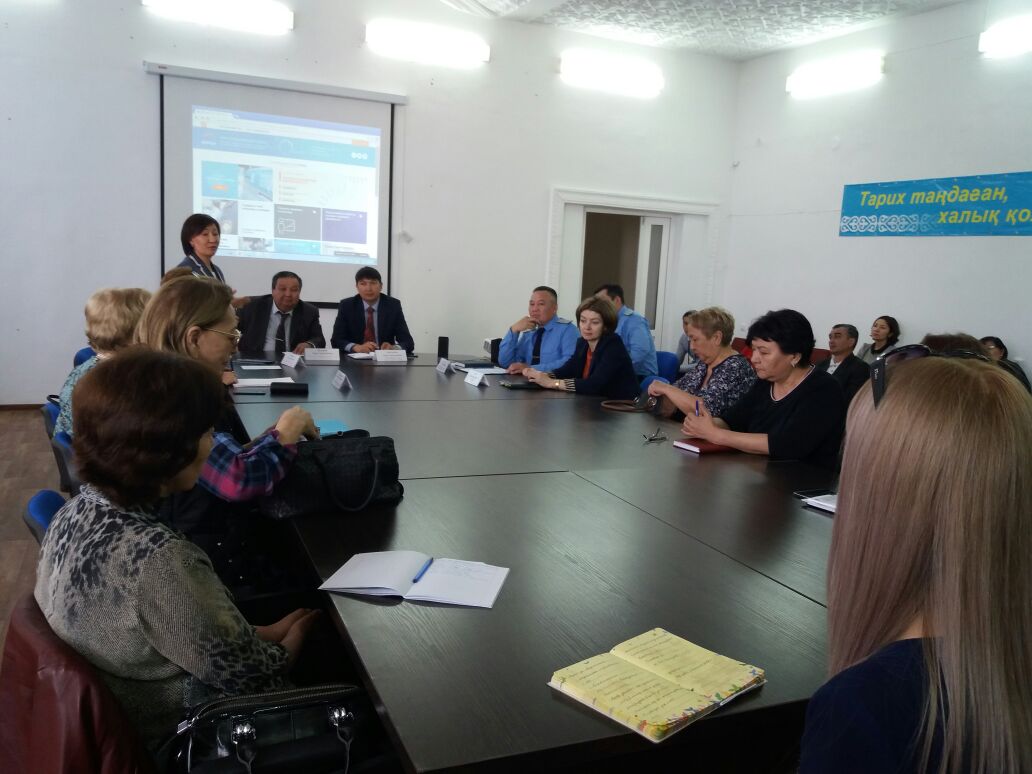 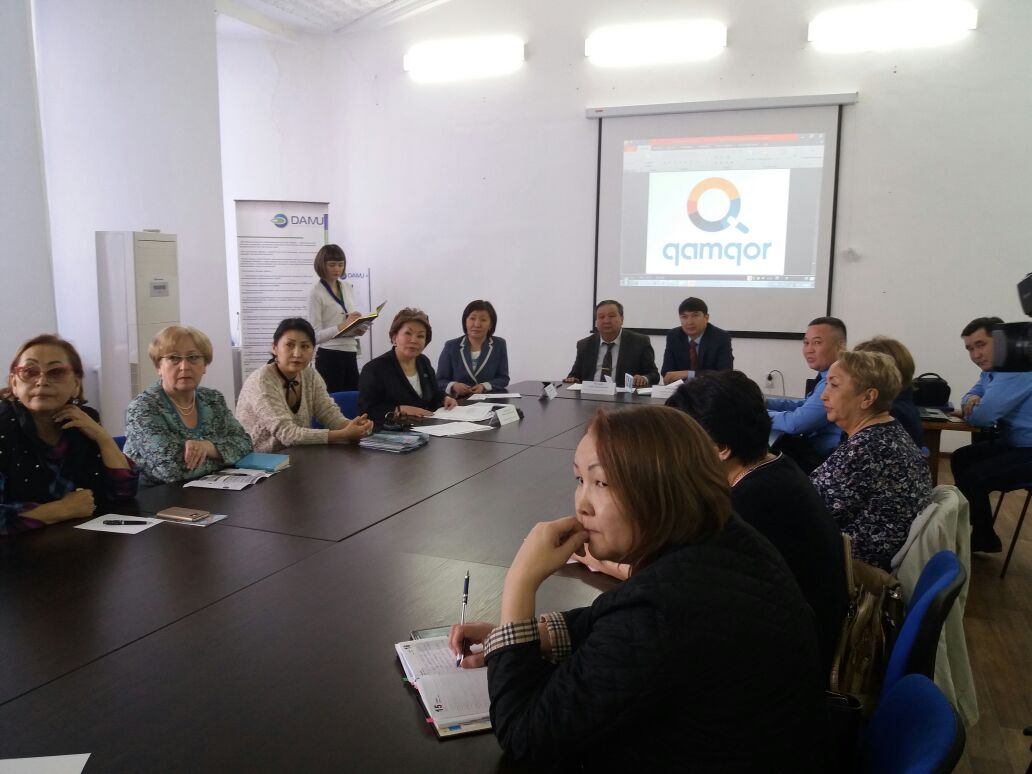 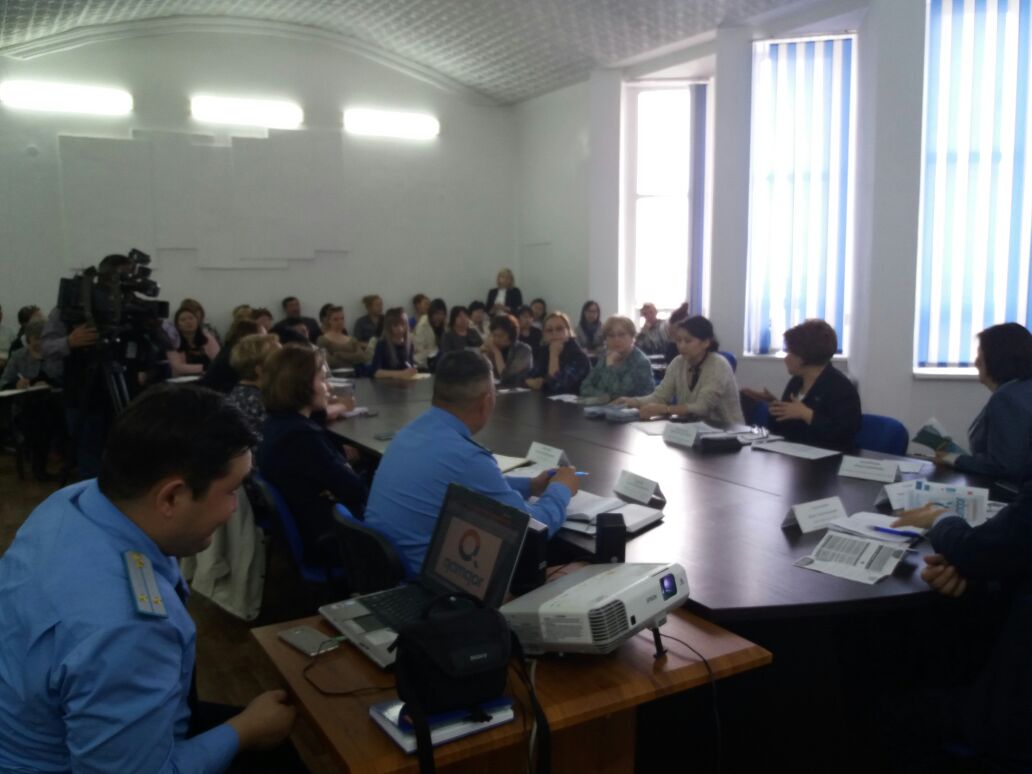 31 мая 2017 года организовали концерт и конкурс рисунков на асфальте. Участвовало в конкурсе 80 детей. В концерте 15 детских коллективов. Всем детям вручены подарки.  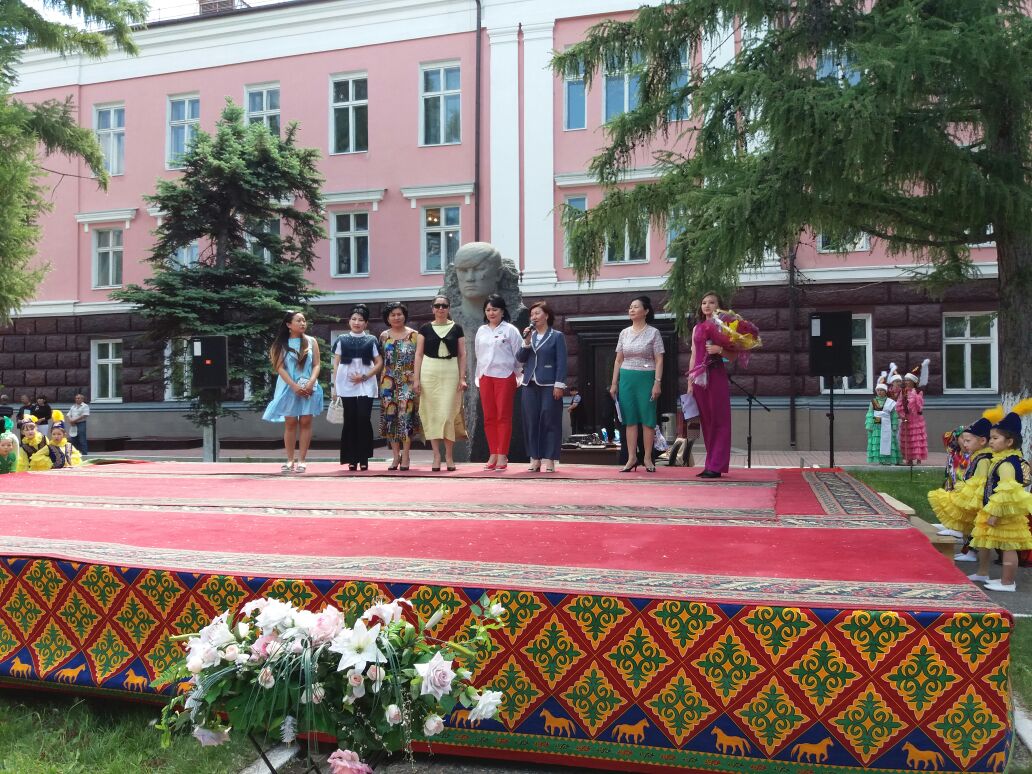 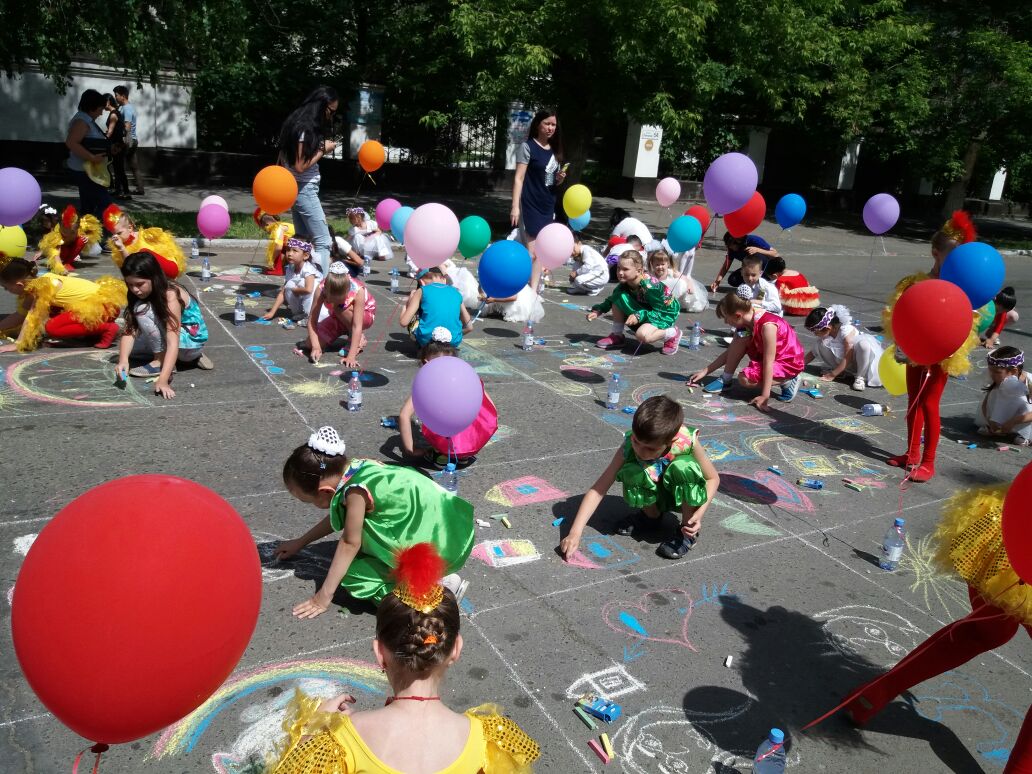 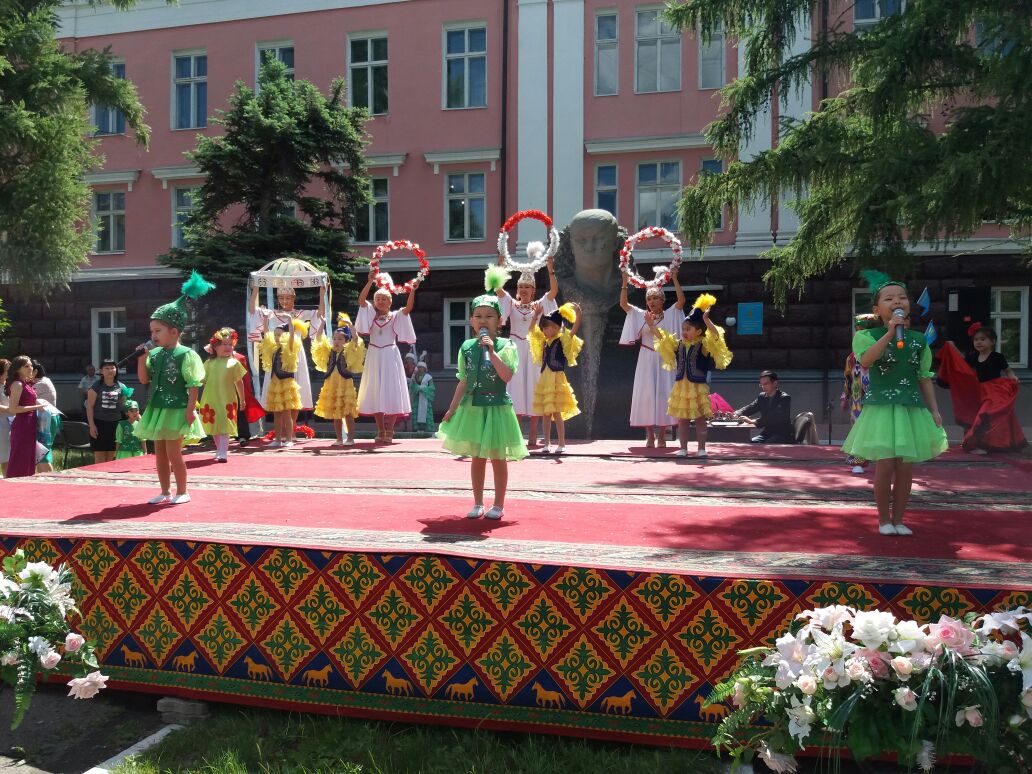  5 июня 2017 года члены АДЖ ознакомились с работой Дома престарелых. Директором является член АДЖ г. Семей Сексеналинова Г.И. 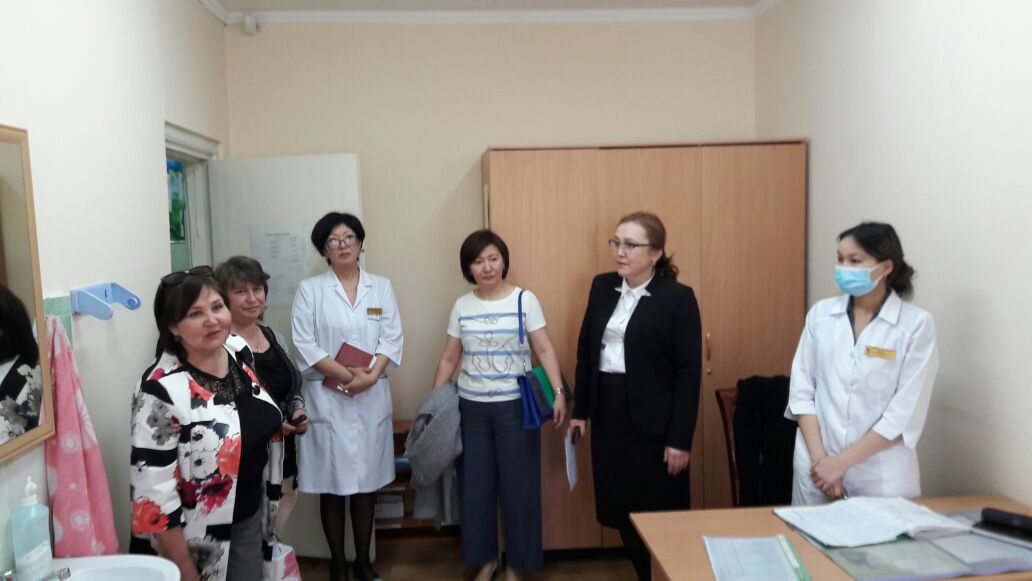 16 августа 2017 года было открытие магазина-ателье г. Семей Мусабалиной Гульнары, директора ИП «Мусабалина», члена Ассоциации деловых женщин г. Семей. 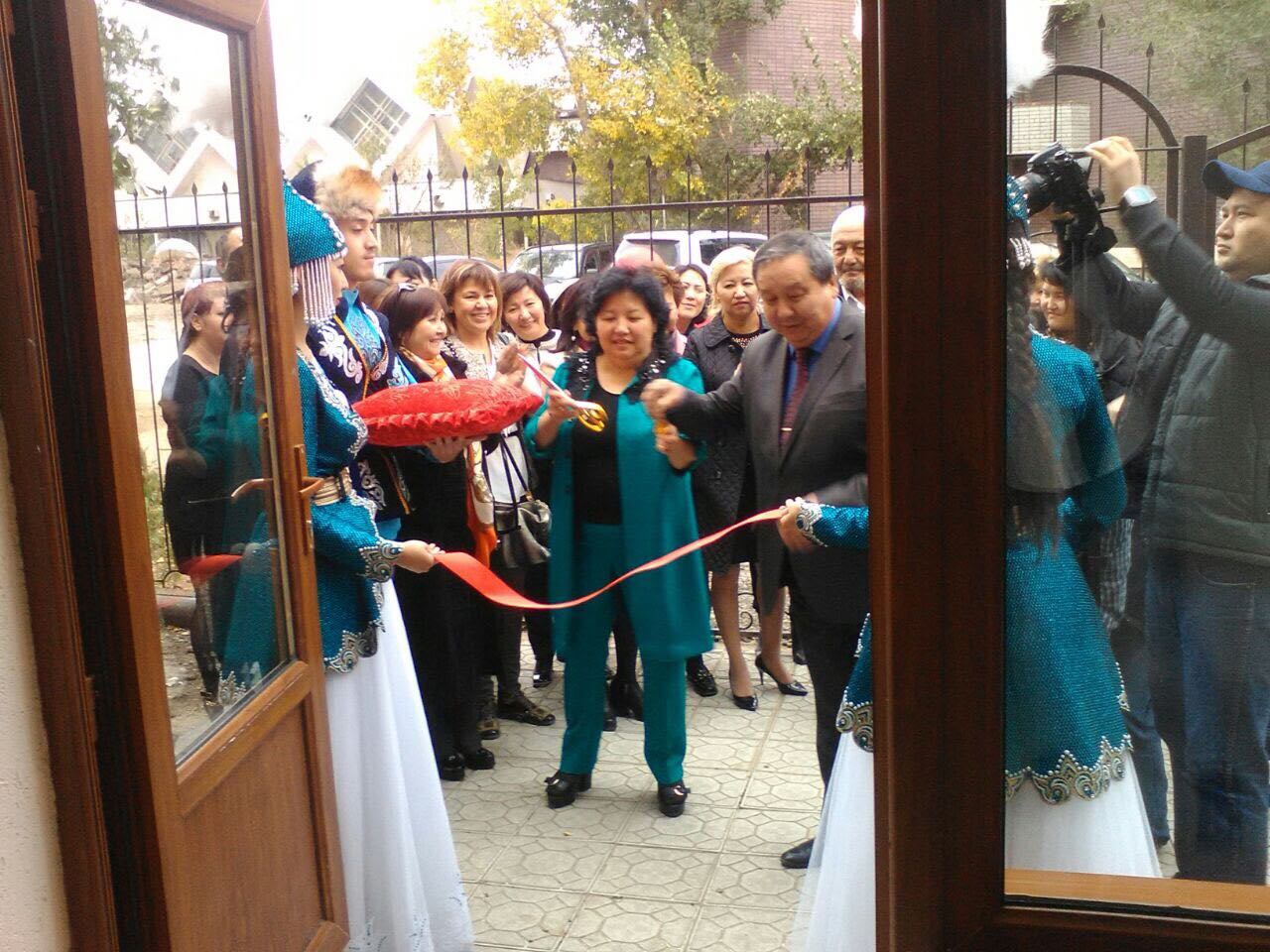 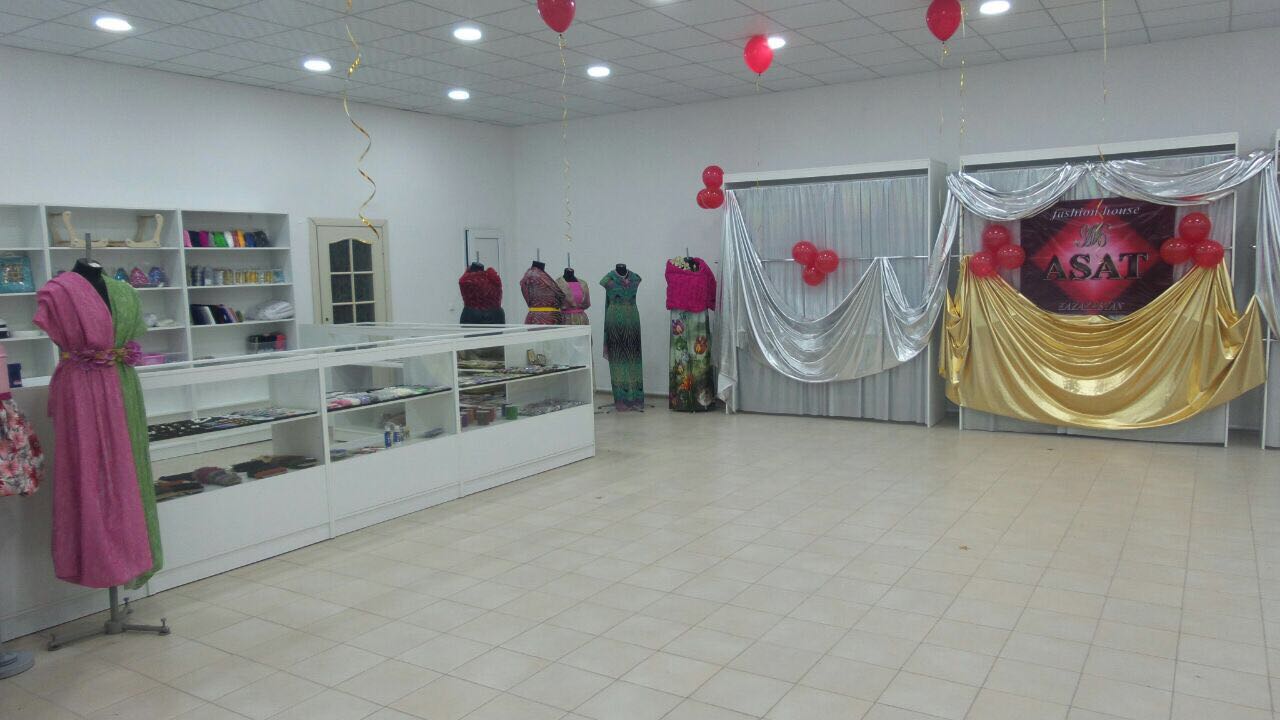 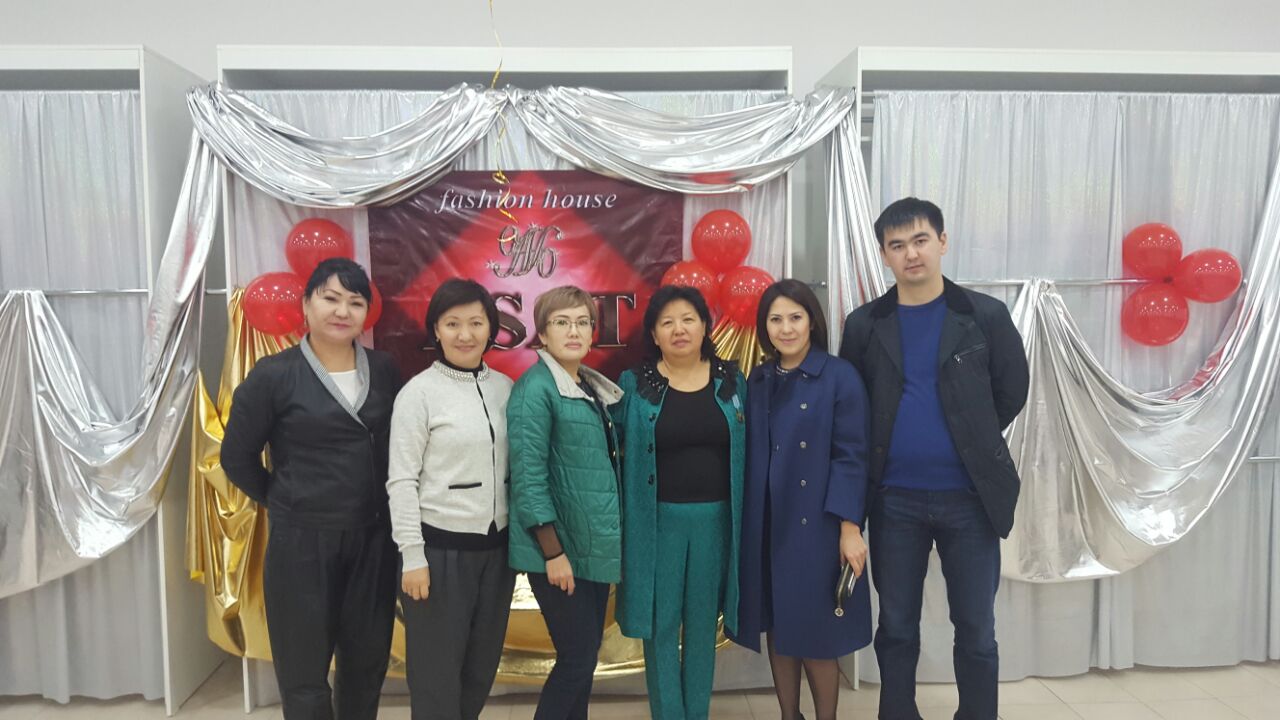 30 – 31 августа  2017 года - Делегация женщин г. Семей приняла участие в Международной  бизнес – конференции: «Новые возможности в развитии женского предпринимательства»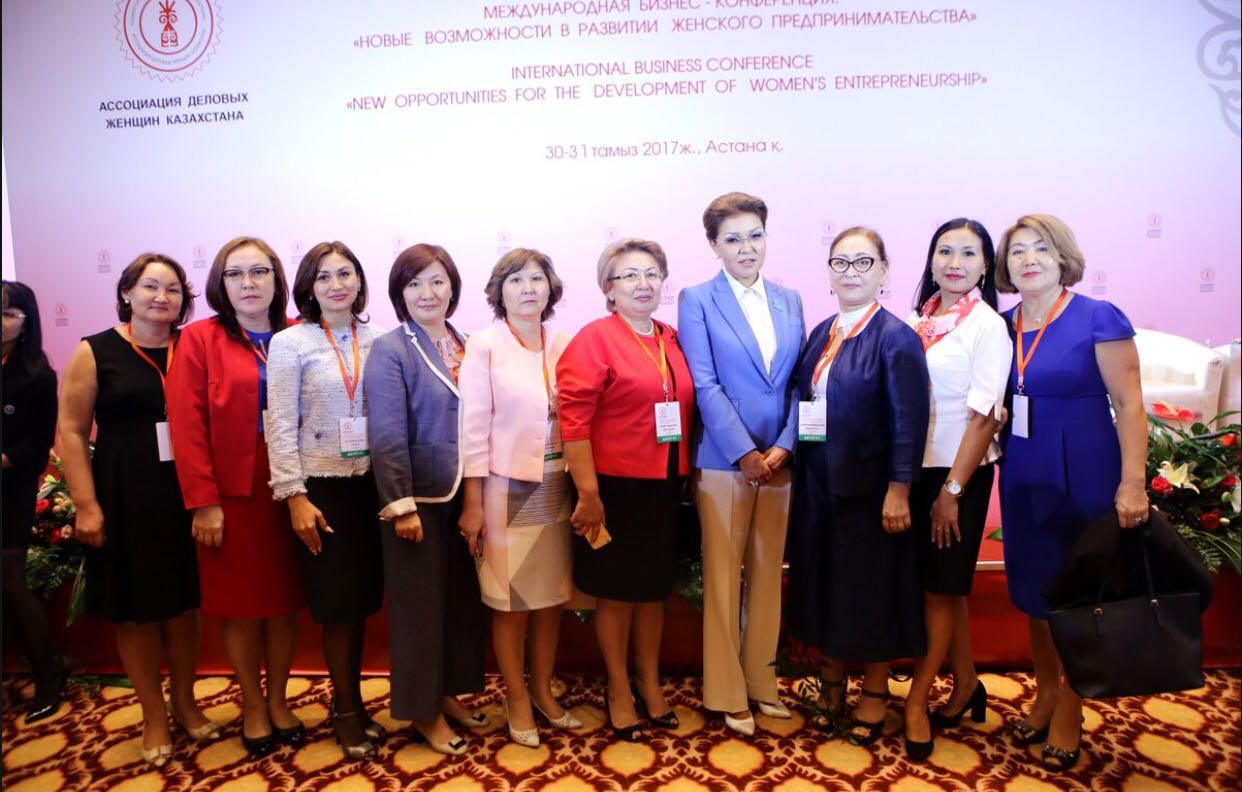 10.  17 сентября 2017 года приняли участие в организации торжественного мероприятия, посвященное Дню матери, с проведением праздничного концерта и вручением подарков победителям конкурса «Моя мама лучше всех!» 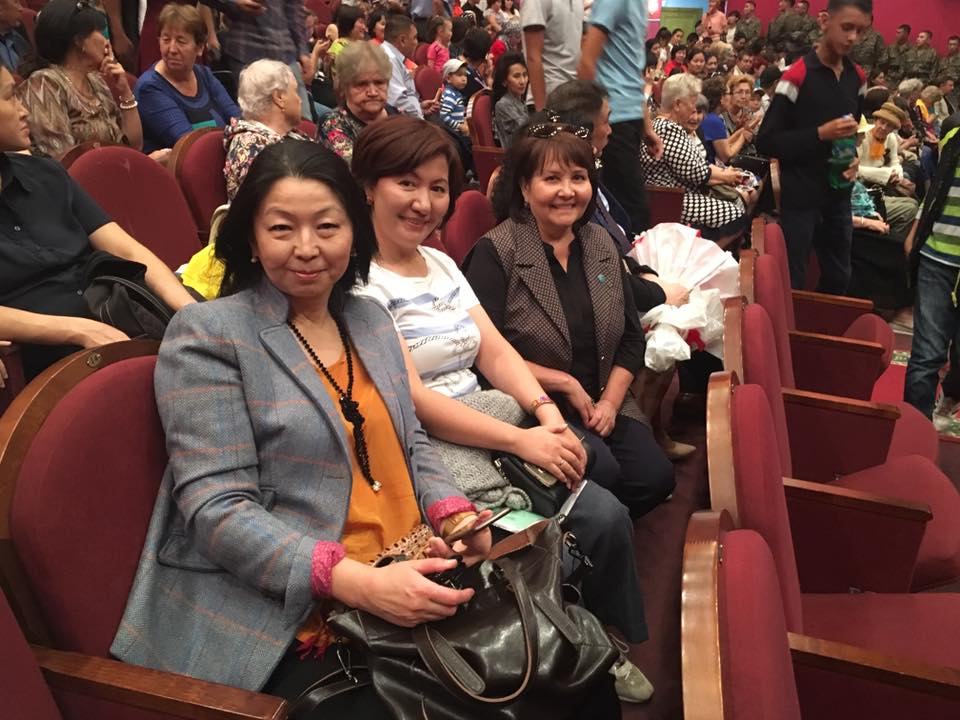 11.  3 ноября 2017 года Шужеева Азиза,  директор PR агентства «BIG NAME» провела тренинг «Эмоциональное лидерство» с АДЖ г. Семей. 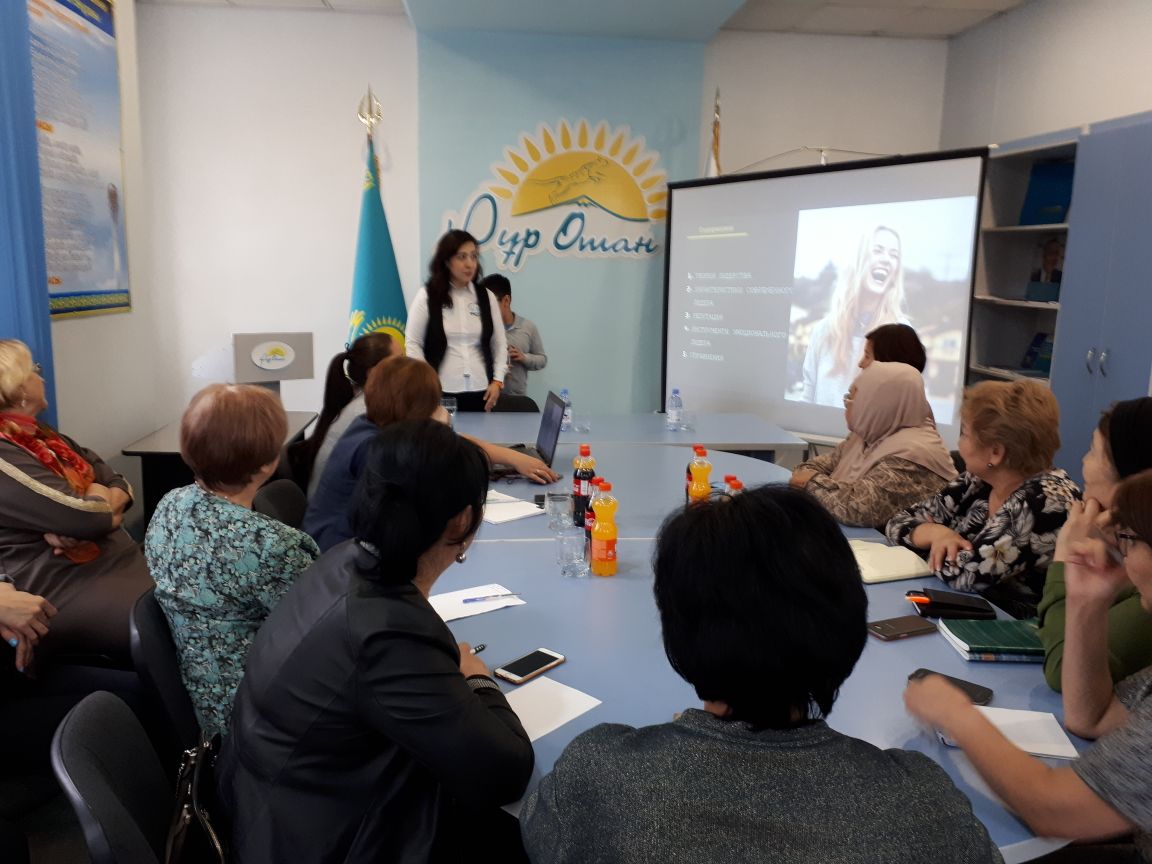 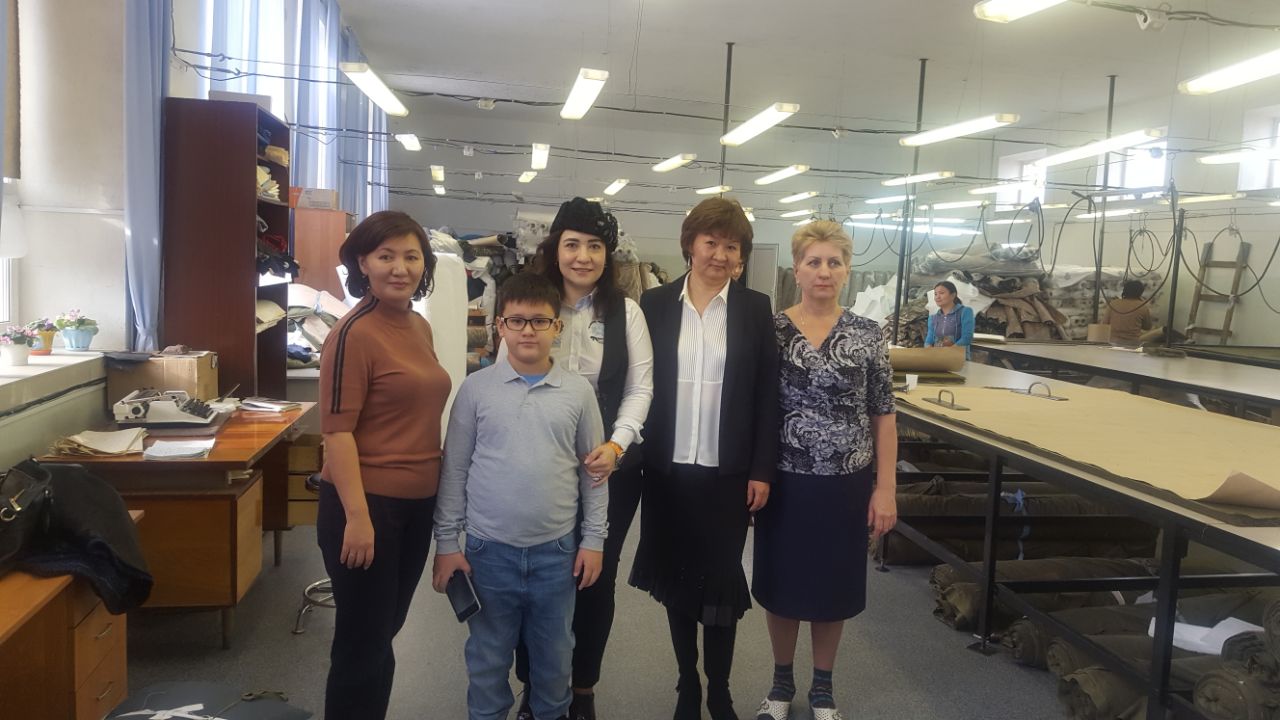 12.Продолжает работу социальный  магазин «Все за спасибо» 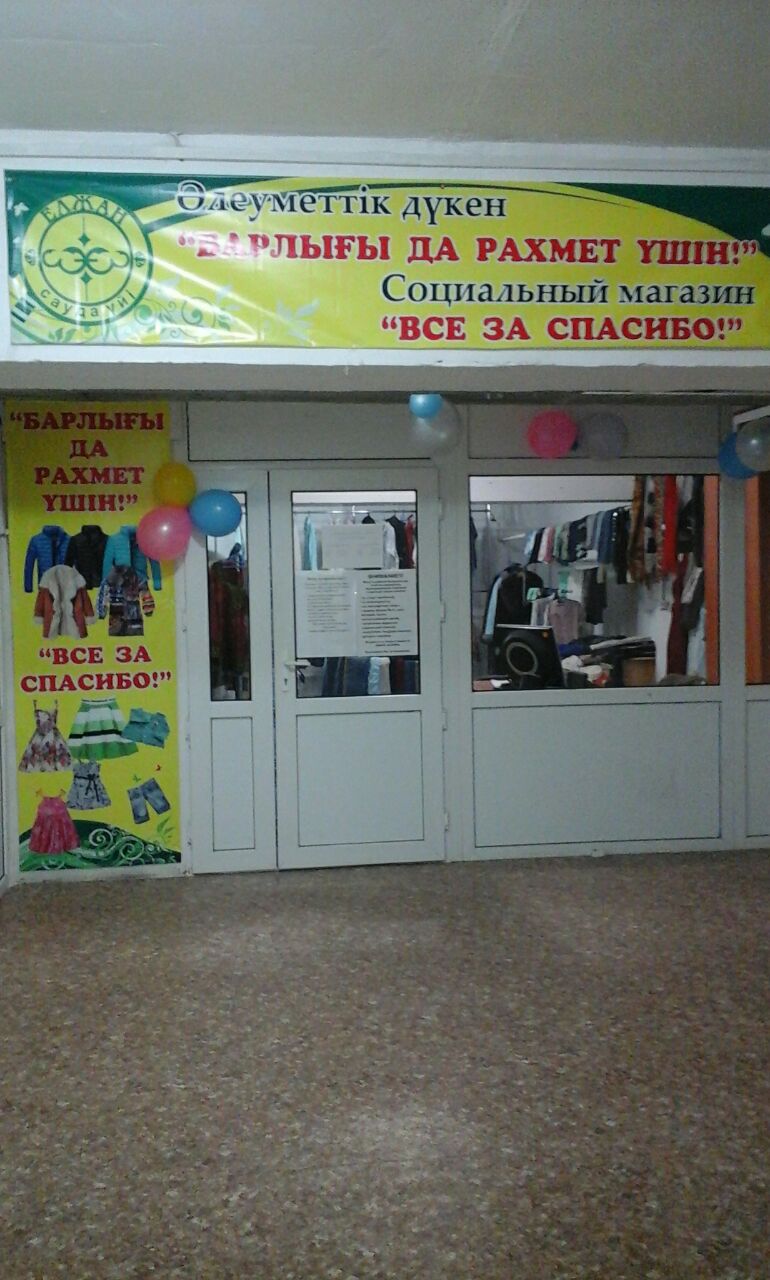 Председатель АДЖ г.Семей                                      Аргынбекова А.С. 